Publicado en Murcia el 06/06/2024 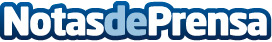 Cimentaterra, S.L.U: soluciones especializadas en cimentaciones y contenciones del terrenoMediante las ayudas del Kit Digital, la compañía ha mejorado su presencia avanzada y ha obtenido una mayor notoriedad onlineDatos de contacto:Carlosonlinevalles937685249Nota de prensa publicada en: https://www.notasdeprensa.es/cimentaterra-s-l-u-soluciones-especializadas Categorias: Murcia Otros Servicios Construcción y Materiales Digital http://www.notasdeprensa.es